В соответствии с Трудовым кодексом Российской Федерации, Федеральным законом от 02.03.2007г. № 25-ФЗ «О муниципальной службе в Российской Федерации», Федеральным законом от 25.12.2008г. № 273-ФЗ «О противодействии коррупции», Законом Республики Коми от 27.12.2007г. № 133-РЗ «О некоторых вопросах муниципальной службы в Республике Коми»,администрация муниципального района «Койгородский» ПОСТАНОВЛЯЕТ:1. Утвердить Порядок применения дисциплинарных взысканий к лицам, замещающим должности муниципальной службы в администрации муниципального района «Койгородский» согласно приложению к настоящему постановлению.2. Настоящее постановление вступает в силу со дня подписания.Исполняющий обязанности главы МР «Койгородский» - руководителя администрации района «Койгородский»                                              Н.В. КостинаУтвержден постановлением администрации МР «Койгородский» от 12.12.2014г. № 45/12 (приложение)ПОРЯДОКПРИМЕНЕНИЯ ДИСЦИПЛИНАРНЫХ ВЗЫСКАНИЙ К ЛИЦАМ, ЗАМЕЩАЮЩИМ ДОЛЖНОСТИ МУНИЦИПАЛЬНОЙ СЛУЖБЫ В АДМИНИСТРАЦИИ МР «КОЙГОРОДСКИЙ» 1. Общие положения1.1. Настоящий Порядок разработан в соответствии с Трудовым кодексом Российской Федерации, Федеральным законом от 02.03.2007г. № 25-ФЗ «О муниципальной службе в Российской Федерации», Федеральным законом от 25.12.2008г. № 273-ФЗ «О противодействии коррупции», Законом Республики Коми от 27.12.2007г. № 133-РЗ «О некоторых вопросах муниципальной службы в Республике Коми».1.2. Порядок применения дисциплинарных взысканий к лицам, замещающим должности муниципальной службы в администрации муниципального района «Койгородский» (далее - муниципальные служащие) определяет критерии должностного проступка муниципального служащего, виды дисциплинарных взысканий и порядок применения мер дисциплинарного воздействия в целях повышения ответственности муниципальных служащих за выполнение должностных обязанностей.1.3. Дисциплинарная ответственность муниципального служащего устанавливается за совершение дисциплинарного проступка.1.4. Дисциплинарный проступок муниципального служащего - это неисполнение или ненадлежащее исполнение муниципальным служащим по его вине возложенных на него служебных обязанностей.2. Дисциплинарные взыскания, применяемыек муниципальному служащему2.1. За совершение дисциплинарного проступка представитель нанимателя (работодатель) (далее - работодатель) имеет право применить следующие дисциплинарные взыскания:1) замечание;2) выговор;3) увольнение с муниципальной службы по соответствующим основаниям.2.2. Дисциплинарные взыскания за несоблюдение ограничений и запретов, требований о предотвращении или об урегулировании конфликта интересов и неисполнение обязанностей, установленных в целях противодействия коррупции.2.2.1. За несоблюдение муниципальным служащим ограничений и запретов, требований о предотвращении или об урегулировании конфликта интересов и неисполнение обязанностей, установленных в целях противодействия коррупции, налагаются взыскания, указанные в пункте 2.1 настоящего Порядка.2.2.2. Муниципальный служащий подлежит увольнению с муниципальной службы в связи с утратой доверия в случаях совершения правонарушений, установленных статьями 14.1 и 15 Федерального закона от 02.03.2007 N 25-ФЗ "О муниципальной службе в Российской Федерации".Взыскания, предусмотренные статьями 14.1, 15 и 27 Федерального закона от 02.03.2007 N 25-ФЗ "О муниципальной службе в Российской Федерации", применяются работодателем в порядке, установленном настоящим постановлением, на основании:1) доклада о результатах проверки по профилактике коррупционных и иных правонарушений;2) рекомендации комиссии по урегулированию конфликта интересов и соблюдению Правил служебного поведения муниципальных служащих в случае, если доклад о результатах проверки направлялся в комиссию;3) объяснений муниципального служащего;4) иных материалов.При применении взысканий, предусмотренных статьями 14.1, 15 и 27 Федерального закона от 02.03.2007г. № 25-ФЗ «О муниципальной службе в Российской Федерации», учитываются характер совершенного муниципальным служащим коррупционного правонарушения, его тяжесть, обстоятельства, при которых оно совершено, соблюдение муниципальным служащим других ограничений и запретов, требований о предотвращении или об урегулировании конфликта интересов и исполнение им обязанностей, установленных в целях противодействия коррупции, а также предшествующие результаты исполнения муниципальным служащим своих должностных обязанностей.В акте о применении к муниципальному служащему взыскания в случае совершения им коррупционного правонарушения в качестве основания применения взыскания указывается п. 2.2.1 или 2.2.2 настоящего Порядка.Взыскания, предусмотренные статьями 14.1, 15 и 27 Федерального закона от 02.03.2007г. № 25-ФЗ «О муниципальной службе в Российской Федерации», применяются в порядке и сроки, которые установлены действующим законодательством.2.3. Муниципальный служащий, допустивший дисциплинарный проступок, может быть временно (но не более чем на один месяц), до решения вопроса о его дисциплинарной ответственности, отстранен от исполнения должностных обязанностей с сохранением денежного содержания. Отстранение муниципального служащего от исполнения должностных обязанностей в этом случае производится распоряжением работодателя (далее - распоряжение).3. Порядок применения дисциплинарного взысканияДисциплинарное взыскание на муниципального служащего за дисциплинарный проступок налагается работодателем.Работодатель до применения дисциплинарного взыскания к муниципальному служащему должен затребовать от муниципального служащего объяснения о совершенном дисциплинарном проступке непосредственно после его обнаружения в письменной форме (объяснительной записки).Если по истечении двух рабочих дней указанное объяснение муниципальным служащим не предоставлено, то составляется соответствующий акт.Непредставление муниципальным служащим объяснения не является препятствием для применения дисциплинарного взыскания.При применении дисциплинарного взыскания учитываются тяжесть совершенного муниципальным служащим дисциплинарного проступка, степень его вины, обстоятельства, при которых совершен проступок, предшествующие результаты исполнения муниципальным служащим своих должностных обязанностей.Дисциплинарное взыскание применяется не позднее одного месяца со дня обнаружения проступка, не считая периода временной нетрудоспособности муниципального служащего, пребывания его в отпуске, других случаев отсутствия его на муниципальной службе по уважительным причинам.Дисциплинарное взыскание не может быть применено позднее шести месяцев со дня совершения должностного проступка, а по результатам ревизии, проверки финансово-хозяйственной деятельности или аудиторской проверки - позднее двух лет со дня его совершения. В указанные сроки не включается время производства по уголовному делу.За каждый дисциплинарный проступок муниципального служащего может быть применено только одно дисциплинарное взыскание.Дисциплинарное взыскание оформляется распоряжением с указанием оснований привлечения муниципального служащего к дисциплинарной ответственности, которое объявляется муниципальному служащему под роспись в течение трех рабочих дней со дня его издания, не считая времени отсутствия муниципального служащего на муниципальной службе. Если муниципальный служащий отказывается ознакомиться с указанным распоряжением под роспись, то составляется соответствующий акт.Копия распоряжения о дисциплинарном взыскании муниципального служащего приобщается в личное дело муниципального служащего до его снятия или отмены.Муниципальный служащий вправе обжаловать дисциплинарное взыскание в соответствии с действующим законодательством.Дисциплинарное взыскание, наложенное на муниципального служащего, действует в течение одного года со дня его применения. Если в течение года со дня применения дисциплинарного взыскания муниципальный служащий не будет подвергнут новому дисциплинарному взысканию, то он считается не имеющим дисциплинарного взыскания.Работодатель до истечения года со дня применения дисциплинарного взыскания имеет право снять его с муниципального служащего по собственной инициативе, просьбе самого муниципального служащего, ходатайству непосредственного руководителя муниципального служащего, подвергшегося взысканию.О досрочном снятии дисциплинарного взыскания с муниципального служащего издается распоряжение. Муниципальный служащий, с которого досрочно снято дисциплинарное взыскание, считается не подвергавшимся взысканию.Дисциплинарные взыскания, снятые досрочно или утратившие силу по истечении года со дня их применения, не могут учитываться при решении вопроса об увольнении муниципального служащего в связи с неоднократным неисполнением без уважительных причин служебных обязанностей и при принятии решения о поощрении муниципального служащего.Администрациямуниципального района“Койгородский ”Администрациямуниципального района“Койгородский ”Администрациямуниципального района“Койгородский ”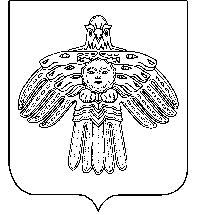 “Койгорт ”муниципальнй районсаадминистрация“Койгорт ”муниципальнй районсаадминистрацияПОСТАНОВЛЕНИЕШУÖМот12 декабря2014г.№№45/12	с. Койгородок	с. Койгородок	с. КойгородокО порядке применения дисциплинарных взысканий к лицам, замещающим должности муниципальной службы в администрации МР «Койгородский»